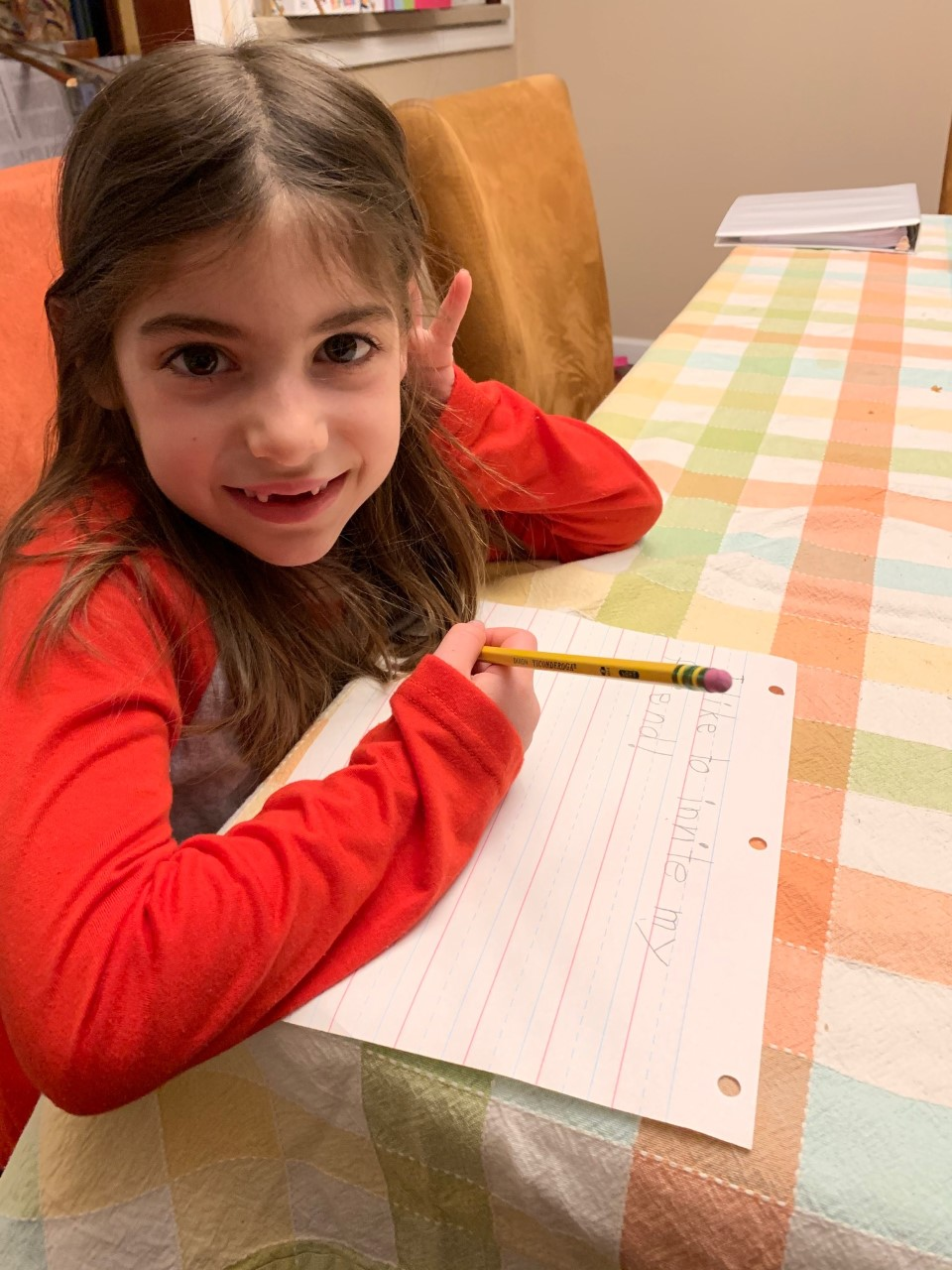 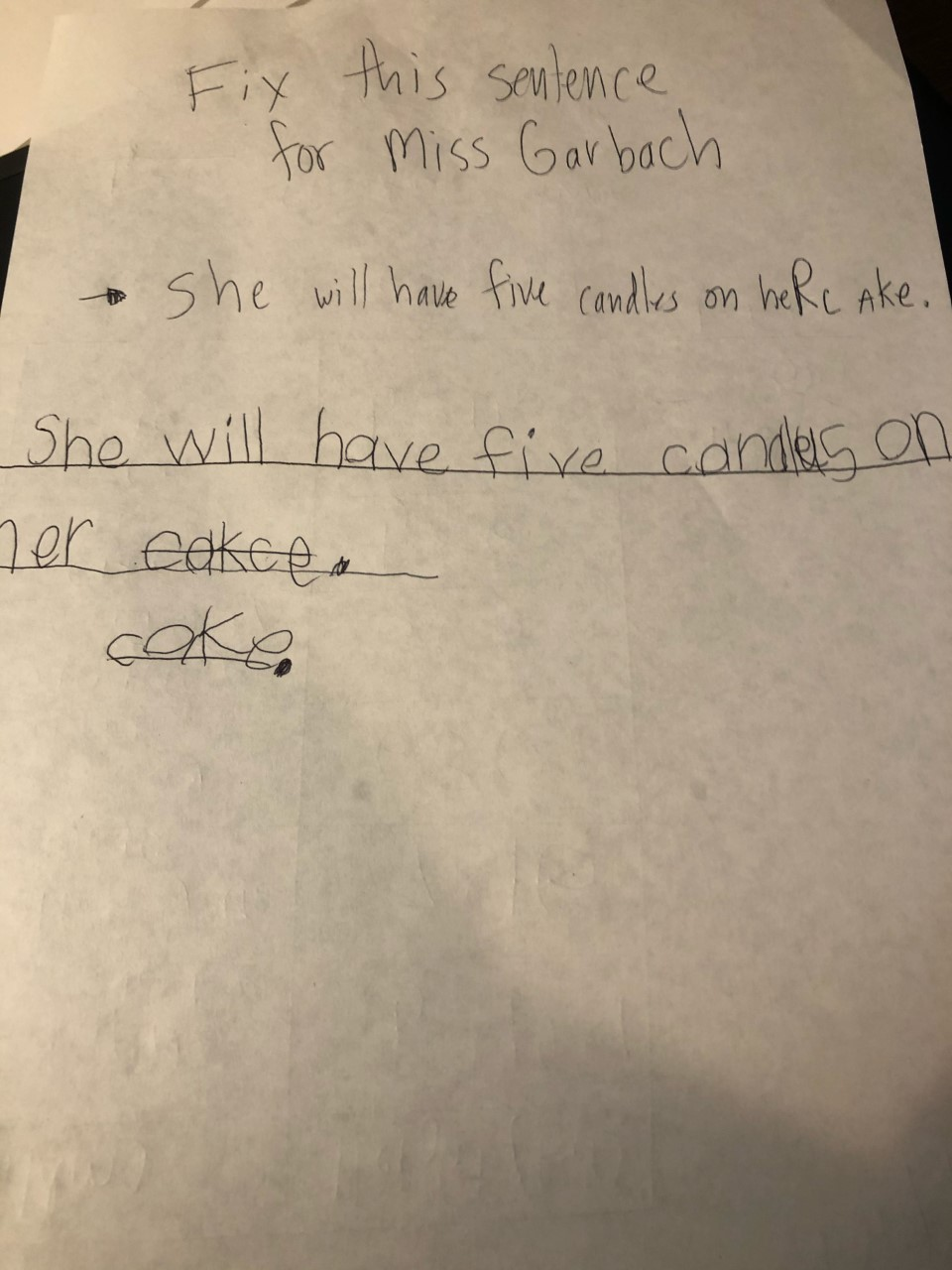 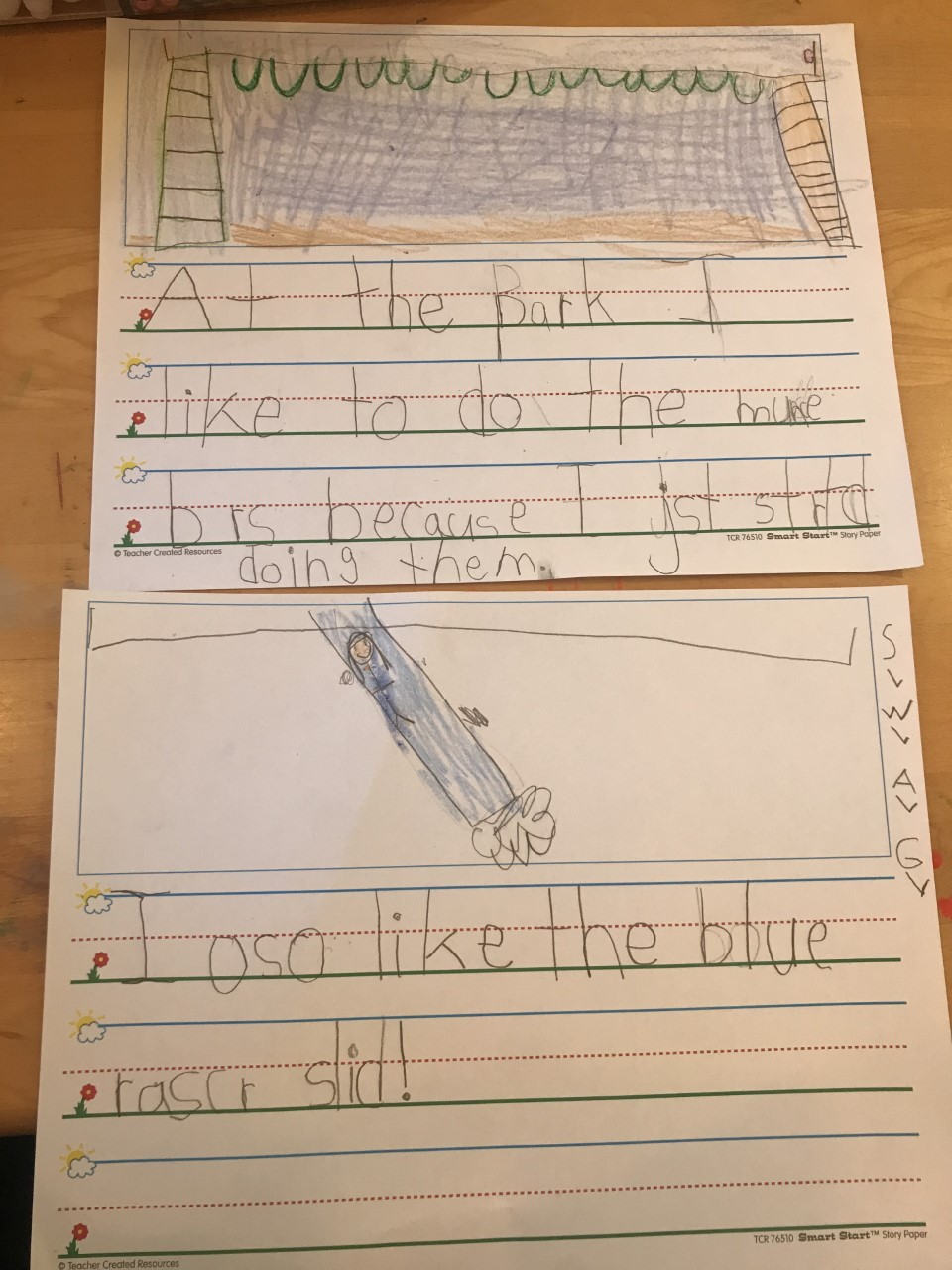 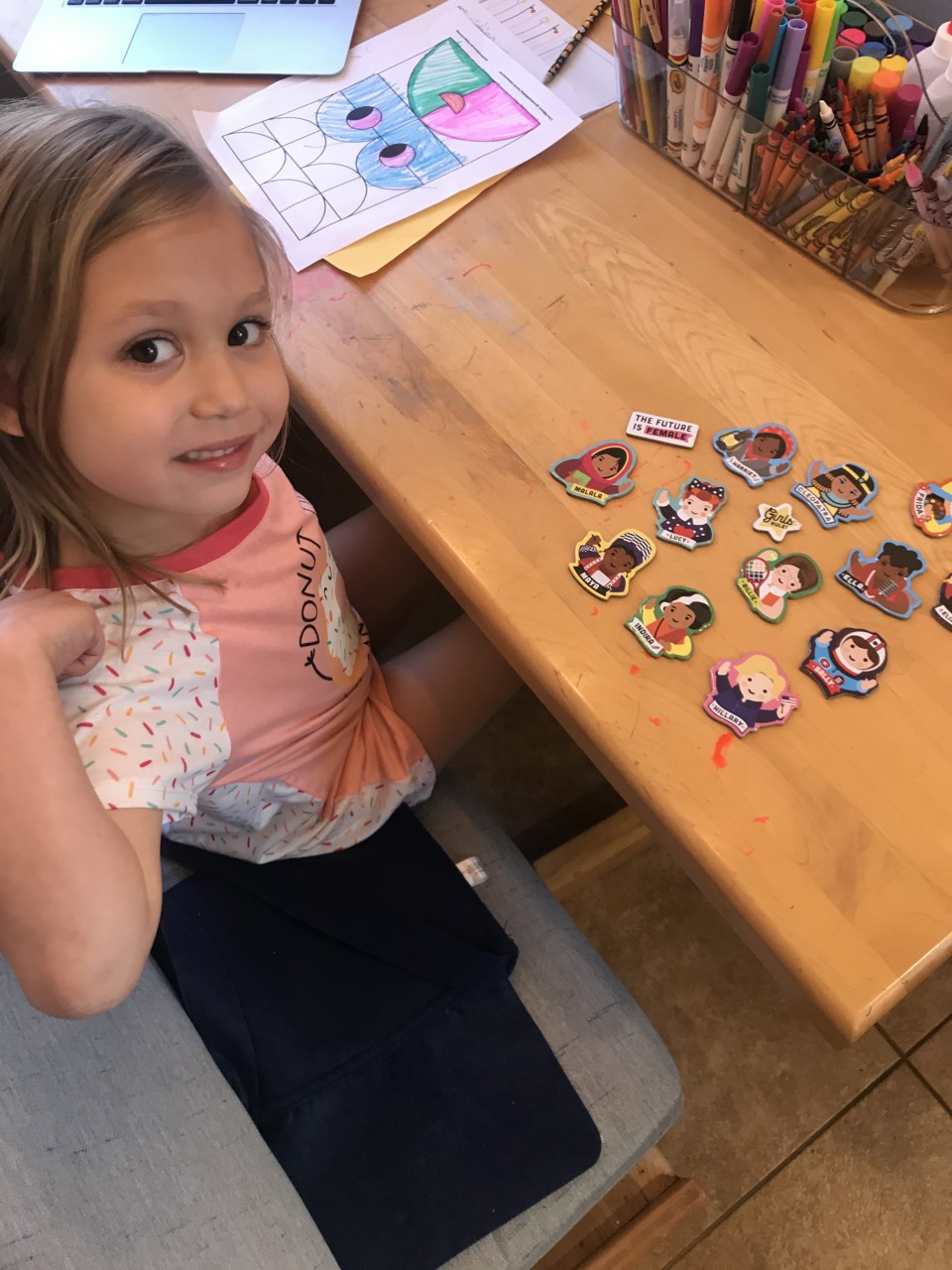                                                     You Go Miss Garbach’s Kindergarten Girls!! 